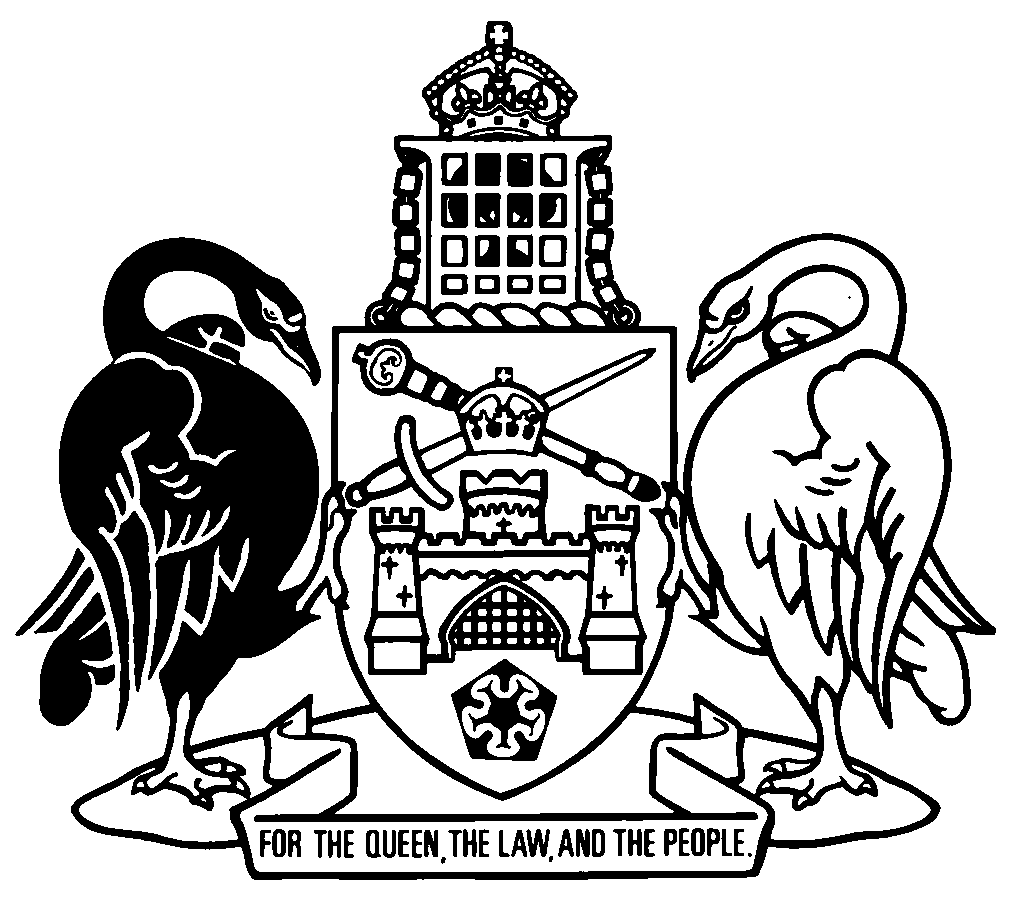 Australian Capital TerritoryDisability Services Act 1991    A1991-98Republication No 9Effective:  1 July 2014 – 6 December 2018Republication date: 1 July 2014Last amendment made by A2014-27About this republicationThe republished lawThis is a republication of the Disability Services Act 1991 (including any amendment made under the Legislation Act 2001, part 11.3 (Editorial changes)) as in force on 1 July 2014.  It also includes any commencement, amendment, repeal or expiry affecting this republished law to 1 July 2014.  The legislation history and amendment history of the republished law are set out in endnotes 3 and 4. Kinds of republicationsThe Parliamentary Counsel’s Office prepares 2 kinds of republications of ACT laws (see the ACT legislation register at www.legislation.act.gov.au):authorised republications to which the Legislation Act 2001 appliesunauthorised republications.The status of this republication appears on the bottom of each page.Editorial changesThe Legislation Act 2001, part 11.3 authorises the Parliamentary Counsel to make editorial amendments and other changes of a formal nature when preparing a law for republication.  Editorial changes do not change the effect of the law, but have effect as if they had been made by an Act commencing on the republication date (see Legislation Act 2001, s 115 and s 117).  The changes are made if the Parliamentary Counsel considers they are desirable to bring the law into line, or more closely into line, with current legislative drafting practice.  This republication includes amendments made under part 11.3 (see endnote 1).Uncommenced provisions and amendmentsIf a provision of the republished law has not commenced, the symbol  U  appears immediately before the provision heading.  Any uncommenced amendments that affect this republished law are accessible on the ACT legislation register (www.legislation.act.gov.au). For more information, see the home page for this law on the register.ModificationsIf a provision of the republished law is affected by a current modification, the symbol  M  appears immediately before the provision heading.  The text of the modifying provision appears in the endnotes.  For the legal status of modifications, see the Legislation Act 2001, section 95.PenaltiesAt the republication date, the value of a penalty unit for an offence against this law is $140 for an individual and $700 for a corporation (see Legislation Act 2001, s 133).Australian Capital TerritoryDisability Services Act 1991Contents	PagePart 1	Preliminary	2	1	Name of Act	2	2	Dictionary	2	2A	Notes	2	3	Objects	2Part 1A	Specialist disability services	4	4	What is a specialist disability service?	4	5	Who is a specialist disability service provider?	4	5A	Approval of standards	5Part 2	Financial Assistance	7	6	Financial assistance for providers of services	7	7	Conditions of grants	7	8	Review of effectiveness of grants	8Part 3	Official visitors	9	8A	Meaning of official visitor etc	9	8B	Complaint about disability service provided at place other than visitable place	10	8C	Official visitors must give notice of visit	10Part 4	Disability accommodation	12	8D	Definitions—pt 4	12	8E	Approval of disability accommodation	12	8F	Register of approved disability accommodation	12	8G	Reviewable decision notice	13	8H	Applications for review	13Part 5	Miscellaneous	14	9	Approval of activities	14	10	Guidelines	14	11A	Approved forms	15	12	Regulation-making power	15Schedule 1	Human rights principles to be furthered in relation to people with disabilities	16Schedule 2	Requirements to be complied with in relation to the design and implementation of programs and services relating to people with disabilities	18Dictionary		20Endnotes	23	1	About the endnotes	23	2	Abbreviation key	23	3	Legislation history	24	4	Amendment history	26	5	Earlier republications	29Australian Capital TerritoryDisability Services Act 1991An Act relating to persons with disabilitiesPart 1	Preliminary1	Name of ActThis Act is the Disability Services Act 1991.2	DictionaryThe dictionary at the end of this Act is part of this Act.Note 1	The dictionary at the end of this Act defines certain terms used in this Act.Note 2	A definition in the dictionary applies to the entire Act unless the definition, or another provision of the Act, provides otherwise or the contrary intention otherwise appears (see Legislation Act, s 155 and s 156 (1)).2A	NotesA note included in this Act is explanatory and is not part of this Act.Note	See the Legislation Act s 127 (1), (4) and (5) for the legal status of notes.3	ObjectsThe objects of this Act are—	(a)	to enable people with disabilities to receive the services necessary to enable them to achieve their maximum potential as members of the community; and	(b)	to enable people with disabilities to receive services that—	(i)	further their integration into the community and complement services available generally to people in the community; and	(ii)	enable them to achieve a better quality of life including increased independence, employment opportunities and integration in the community; and	(iii)	are provided in ways that promote in the community a positive image of people with disabilities and enhance their self-esteem; and	(c)	to ensure that the quality of life achieved by people with disabilities as the result of the services provided for them is taken into account in the granting of financial assistance for the provision of those services; and	(d)	to promote the provision of high quality and innovative supports to enable people with disabilities to maximise independent lifestyles and full inclusion in the community; and 	(e)	to provide a system to administer funding for people with disabilities that is flexible and responsive to the needs and aspirations of those people.Part 1A	Specialist disability services4	What is a specialist disability service?	(1)	A specialist disability service is a service that—	(a)	is provided specifically for people with disability; and	(b)	is of a type declared by the Minister under subsection (2).	(2)	The Minister may declare a type of service to be a specialist disability service.Examples—service types	accommodation support services	advocacy services	case management services	personal care services	respite care services Note	An example is part of the Act, is not exhaustive and may extend, but does not limit, the meaning of the provision in which it appears (see Legislation Act, s 126 and s 132).	(3)	A declaration may apply, adopt or incorporate an instrument as in force from time to time.	(4)	A declaration is a disallowable instrument.Note	A disallowable instrument must be notified, and presented to the Legislative Assembly, under the Legislation Act.5	Who is a specialist disability service provider?	(1)	A specialist disability service provider is a person or entity (other than the Territory) that provides specialist disability services, whether or not for profit, but does not include—	(a)	a close relative of a person with disability who provides specialist disability services to the person other than as an agent or employee of a specialist disability service provider; or	(b)	a person or entity prescribed by regulation.	(2)	In this section:close relative of a person means the person’s—	(a)	domestic partner; orNote	Domestic partner—see the Legislation Act, s 169.	(b)	father, mother, grandfather, grandmother, stepfather, stepmother, father-in-law or mother-in-law; or	(c)	son, daughter, grandson, granddaughter, stepson, stepdaughter, son-in-law or daughter-in-law; or	(d)	brother, sister, half-brother, half-sister, stepbrother, stepsister, brother-in-law or sister-in-law; or	(e)	uncle, aunt, uncle-in-law or aunt-in-law; or	(f)	nephew, niece or cousin.5A	Approval of standards	(1)	The Minister may approve standards about the provision of specialist disability services by specialist disability service providers.Examples—matters standards may be about	quality of services	qualifications and training for staff	criminal history checks 	protection of personal information	allowing reasonable access to premises to inspect the operation of servicesNote 1	Power to make a statutory instrument includes power to make different provision in relation to different matters or different classes of matters, and to make an instrument that applies differently by reference to stated exceptions or factors (see Legislation Act, s 48).Note 2	An example is part of the Act, is not exhaustive and may extend, but does not limit, the meaning of the provision in which it appears (see Legislation Act, s 126 and s 132).	(2)	An approved standard may apply, adopt or incorporate an instrument as in force from time to time.	(3)	An approved standard is a disallowable instrument.Note	A disallowable instrument must be notified, and presented to the Legislative Assembly, under the Legislation Act.Part 2	Financial Assistance6	Financial assistance for providers of services	(1)	The Minister may approve grants of financial assistance to—	(a)	a provider of services; or	(b)	a person with a disability; or	(c)	a researcher;subject to the prospective grantee entering into an agreement with the Minister under section 7.	(2)	The Minister must not approve a grant unless satisfied—	(a)	that the grant would further the principles set out in schedule 1 and comply with any guidelines referred to in section 10 (1) (a); and	(b)	that the programs and services funded by the grant would comply with the requirements set out in schedule 2.7	Conditions of grants	(1)	A person or an organisation may not receive a grant unless the person or organisation enters into an agreement with the Minister in writing about the conditions on which the grant is to be made.	(2)	The reference in subsection (1) to an agreement between the Minister and an organisation includes, for an unincorporated association, an agreement between the Minister and a person on behalf of the organisation.	(3)	An agreement mentioned in subsection (1)—	(a)	if it relates to the provision of services—must state the objectives to be achieved by or in relation to the person receiving the services; and	(b)	may include provisions relating to the payment by the grantee to the Minister of an amount equal to the amount of the grant or part of the grant if there is a contravention of a condition.	(4)	An agreement mentioned in subsection (1) is subject to the condition that the grantee complies with guidelines (if any) mentioned in section 10 (1) (a) that apply to the grantee.	(5)	A reference in an agreement mentioned in subsection (1) to a condition includes the condition mentioned in subsection (4).8	Review of effectiveness of grantsAt intervals not exceeding 5 years, the Minister must review the extent to which—	(a)	a grantee has fulfilled the conditions of grants received by the grantee; and	(b)	the objectives stated in the conditions of a grant have been achieved.Part 3	Official visitorsNote	At least 1 official visitor must be appointed for this Act under the Official Visitor Act 2012 (the OV Act).The OV Act sets out the functions of official visitors which includes visiting visitable places, handling complaints from entitled people and reporting on those matters.This part defines what is an entitled person and a visitable place for the OV Act.  This part also prescribes other matters for the OV Act.8A	Meaning of official visitor etcIn this Act:entitled person means a person with disability.official visitor means an official visitor for this Act appointed under the Official Visitor Act 2012, section 10. operating entity, for a visitable place—see the Official Visitor Act 2012, dictionary. visitable place—	(a)	means accommodation provided for a person with disability for respite or long-term residential purposes other than a private home; and	(b)	includes a residential aged care facility that accommodates a person with disability who is less than 65 years old. 8B	Complaint about disability service provided at place other than visitable place	(1)	An entitled person may make a complaint to an official visitor under the Official Visitor Act 2012, section 22 about a specialist disability service that is provided at a place other than a visitable place.Example—place other than a visitable placea private homeNote	An example is part of the Act, is not exhaustive and may extend, but does not limit, the meaning of the provision in which it appears (see Legislation Act, s 126 and s 132).	(2)	The official visitor may—	(a)	investigate the complaint; and	(b)	visit the place where the service is provided.	(3)	However, the official visitor may only visit a place that is not a visitable place—	(a)	with the entitled person’s consent; and	(b)	after giving the owner of, or entity operating, the place at least 24 hours written notice; and	(c)	at a reasonable time, unless the owner of, or entity operating, the place otherwise consents.8C	Official visitors must give notice of visit	(1)	An official visitor must give the operating entity written notice that the official visitor intends to visit a visitable place at least 24 hours before the official visitor’s visit.	(2)	However, the official visitor may visit a visitable place without giving notice if—	(a)	the official visitor reasonably believes, or has been given a complaint, that an entitled person at the visitable place is at risk of harm; and	(b)	the entitled person consents to the visit.Part 4	Disability accommodation8D	Definitions—pt 4In this part:applicant, in relation to a reviewable decision—see section 8E.reviewable decision means a decision by the director-general to refuse approval of a place as disability accommodation under section 8E.8E	Approval of disability accommodationOn application by a provider of services (an applicant), the director-general may approve a place as disability accommodation.Note 1	A refusal to approve a place as disability accommodation is a reviewable decision (see s 8G and s 8H).Note 2	If a form is approved under s 11A for this provision, the form must be used.8F	Register of approved disability accommodation	(1)	The director-general must keep a register of places approved as disability accommodation.	(2)	The director-general—	(a)	must provide information on the register to—	(i)	an official visitor; and	(ii)	the public advocate; and	(b)	may provide information on the register to—	(i)	a person with disability; and	(ii)	a carer or legal representative of a person with disability; and	(iii)	a person exercising a function under this Act; and	(iv)	anyone else approved by the director-general.	(3)	In this section:carer—see the Guardianship and Management of Property Act 1991, section 6.legal representative, of a person with disability, means—	(a)	the person’s legal representative; or	(b)	if the person does not have legal capacity—the person’s parent or guardian.8G	Reviewable decision noticeIf the director-general makes a reviewable decision, the director-general must give a reviewable decision notice to an applicant in relation to the decision.Note 1	The director-general must also take reasonable steps to give a reviewable decision notice to any other person whose interests are affected by the decision (see ACT Civil and Administrative Tribunal Act 2008, s 67A).Note 2	The requirements for reviewable decision notices are prescribed under the ACT Civil and Administrative Tribunal Act 2008.8H	Applications for reviewThe following may apply to the ACAT for review of a reviewable decision:	(a)	an applicant in relation to the decision;	(b)	any other person whose interests are affected by the decision.Note	If a form is approved under the ACT Civil and Administrative Tribunal Act 2008 for the application, the form must be used.Part 5	Miscellaneous9	Approval of activities	(1)	The Minister may approve an activity for the dictionary, definition of research and development activity, paragraph (h).	(2)	An approval is a disallowable instrument.Note 	A disallowable instrument must be notified, and presented to the Legislative Assembly, under the Legislation Act 2001.10	Guidelines	(1)	The Minister may issue guidelines, not inconsistent with this Act relating to—	(a)	the making of grants; or	(b)	the detailed application and implications of the principles set out in schedule 1 and the requirements set out in schedule 2.	(2)	Without limiting subsection (1), guidelines may make provision in relation to—	(a)	the terms and conditions on which a grant should be made; or	(b)	the manner of calculating grants; or	(c)	the timing of payments.	(3)	A guideline must be of a general nature and must not be limited to apply only to a particular person or body.	(4)	A guideline is a disallowable instrument.Note	A disallowable instrument must be notified, and presented to the Legislative Assembly, under the Legislation Act 2001.11A	Approved forms	(1)	The Minister may approve forms for this Act.	(2)	If the Minister approves a form for a particular purpose, the approved form must be used for that purpose.Note	For other provisions about forms, see the Legislation Act, s 255.	(3)	An approved form is a notifiable instrument.Note	A notifiable instrument must be notified under the Legislation Act.12	Regulation-making power	(1)	The Executive may make regulations for this Act.Note	A regulation must be notified, and presented to the Legislative Assembly, under the Legislation Act.	(2)	A regulation may make provision in relation to standards mentioned in section 5A, including the following:	(a)	the entities that must comply with the standards;	(b)	performance measures for measuring compliance with the standards;	(c)	the monitoring of compliance with the standards;	(d)	the enforcement of compliance with the standards;	(e)	the consequences of failing to comply with the standards.	(3)	A regulation may create offences and fix maximum penalties of not more than 10 penalty units for the offences.Schedule 1	Human rights principles to be furthered in relation to people with disabilities(see s 6 (2))	1	All people with disabilities are individuals who have the inherent right to respect for their human worth and dignity.	2	People with disabilities, whatever the origin, nature, type or degree of disability, have the same basic human rights as other members of society and should be enabled to exercise these basic human rights.	3	People with disabilities have the same rights as other members of society to realise their individual capacities for physical, social, emotional and intellectual development.	4	People with disabilities and carers of people with disabilities have the same right as other members of society to services that will support their attaining a reasonable quality of life.	5	People with disabilities have the same right as other members of society to make and actively participate in the decisions that affect their lives and are entitled to appropriate and necessary support to enable participation in, direction and implementation of the decisions that affect their lives.	6	People with disabilities have the same right as other members of society to receive services in a manner that results in the least restriction of their rights and opportunities.	7	People with disabilities have the same right of pursuit of any grievance in relation to services as have other members of society.	8	People with disabilities who wish to pursue a grievance also have the right to—	(a)	adequate support to enable pursuit of the grievance; and	(b)	be able to pursue the grievance without fear of discontinuation of services or recrimination from any person or agency who may be affected by or involved in the pursuit of the grievance.Schedule 2	Requirements to be complied with in relation to the design and implementation of programs and services relating to people with disabilities(see s 6 (2))	1	Services should have as their focus the achievement of a better quality of life for people with disabilities, such as increased independence, education and employment opportunities and integration into the community.	2	Services should contribute to ensuring that the conditions of everyday life of people with disabilities are the same as, or as close as possible to, the conditions of everyday life enjoyed in the general community.	3	Services should be provided as part of local coordinated service systems and be integrated with services generally available to members of the community where possible.	4	Services should be tailored to meet the individual needs and goals of people with disabilities.	5	Programs and services should be designed and administered to meet the needs of people with disabilities who may experience additional disadvantage because of their sex, sexuality, ethnic origin, physical isolation or Aboriginality.	6	Programs and services should be designed and administered so as to promote recognition of the competence of, and enhance the image of, people with disabilities.	7	Programs and services should be designed and administered so as to promote the participation of people with disabilities in the life of the local community through maximum physical and social integration in that community.	8	Programs and services should be designed and administered so as to ensure that no single organisation providing services exercises control over all or most aspects of the life of a person with disabilities.	9	Organisations providing services, whether those services are provided specifically to people with disabilities or generally to the community, should make available information from which the quality of their services can be judged.	10	Programs and services should be designed and administered so as to provide opportunities for people with disabilities to reach goals and enjoy lifestyles that are valued by the community generally and are appropriate to their age.	11	Services should be designed and administered so as to ensure that people with disabilities have access to advocacy support where necessary to ensure adequate participation in decision making about the services they receive.	12	Programs and services should be designed and administered so as to ensure that appropriate avenues exist for people with disabilities to raise and have resolved any grievances about services.	13	Services should be designed and administered so as to provide people with disabilities with, and encourage them to make use of, avenues for continuing participation in the planning and operation of services that they receive.  In particular, programs and services provided to people with disabilities by the Territory and organisations should provide opportunities for consultation in relation to the development of major policy and program changes.	14	Programs and services should be designed and administered so as to respect the rights of people with disabilities to privacy and confidentiality.Dictionary(see s 2)Note 1	The Legislation Act contains definitions and other provisions relevant to this Act.Note 2	For example, the Legislation Act, dict, pt 1, defines the following terms:	administrative unit	body	disallowable instrument	may (see s 146)	Minister	must (see s 146)	person (see s 160)	territory authority.applicant, in relation to a reviewable decision, for part 4 (Disability accommodation)—see section 8E.disability, in respect of a person, means a disability—	(a)	that is attributable to an intellectual, psychiatric, sensory or physical impairment or a combination of those impairments; and	(b)	that is permanent or likely to be permanent; and	(c)	that results in—	(i)	a substantially reduced capacity of the person for communication, learning or mobility; and	(ii)	the need for continuing support services; and	(d)	that may or may not be of a chronic episodic nature.disability accommodation means accommodation for a person with disability provided by the Territory or a grantee.entitled person—see section 8A.grant means a grant under section 6 (1).grantee, for an agreement entered into by a person on behalf of an organisation that is an unincorporated association, means the organisation and the person, separately.official visitor—see section 8A.operating entity, for a visitable place—see section 8A. organisation—	(a)	means a body (whether or not incorporated); and	(b)	includes—	(i)	an administrative unit; and	(ii)	a territory authority.provider of services means—	(a)	a person who provides services to a person with disabilities (whether or not those people are related); or	(b)	an organisation that provides services to people with disabilities.research and development activity means—	(a)	research in relation to the provision of services for people with disabilities; or	(b)	investigation of the need for services for people with disabilities; or	(c)	investigation of the effects of providing services to people with disabilities; or	(d)	planning for provision of services for people with disabilities; or	(e)	the development of proposals for the provision of services for people with disabilities; or	(f)	the initiation of services for people with disabilities; or	(g)	the development or implementation of training programs for—	(i)	people engaged in the provision of services; or	(ii)	the families of, and other people who provide care for or assistance to, people with disabilities; or	(h)	any other activities approved under section 9.researcher means a person, or an organisation, conducting research and development activities.reviewable decision, for part 4 (Disability accommodation)—see section 8D.specialist disability service—see section 4 (1).specialist disability service provider—see section 5 (1).visitable place—see section 8A.Endnotes1	About the endnotesAmending and modifying laws are annotated in the legislation history and the amendment history.  Current modifications are not included in the republished law but are set out in the endnotes.Not all editorial amendments made under the Legislation Act 2001, part 11.3 are annotated in the amendment history.  Full details of any amendments can be obtained from the Parliamentary Counsel’s Office.Uncommenced amending laws are not included in the republished law.  The details of these laws are underlined in the legislation history.  Uncommenced expiries are underlined in the legislation history and amendment history.If all the provisions of the law have been renumbered, a table of renumbered provisions gives details of previous and current numbering.  The endnotes also include a table of earlier republications.2	Abbreviation key3	Legislation historyAfter 11 May 1989 and before 10 November 1999, Acts commenced on their notification day unless otherwise stated (see Australian Capital Territory (Self-Government) Act 1988 (Cwlth) s 25).Disability Services Act 1991 A1991-98 notified 24 December 1991 (Gaz 1991 No S155)s 1, s 2 commenced 24 December 1991 (s 2 (1))remainder commenced 24 June 1992 (s 2 (3))as amended byStatute Law Revision (Miscellaneous Provisions) Act 1992 A1992-23 sch 1notified 4 June 1992 (Gaz 1992 No S71)commenced 4 June 1992Acts Revision (Position of Crown) Act 1993 A1993-44 sch 2notified 27 August 1993 (Gaz 1993 No S165)commenced 27 August 1993 (s 2)Public Sector Management (Consequential and Transitional Provisions) Act 1994 A1994-38 sch 1 pt 27notified 30 June 1994 (Gaz 1994 No S121)s 1, s 2 commenced 30 June 1994 (s 2 (1))sch 1 pt 27 commenced 1 July 1994 (s 2 (2) and Gaz 1994 No S142)Legislation (Consequential Amendments) Act 2001 A2001-44 pt 104notified 26 July 2001 (Gaz 2001 No 30)s 1, s 2 commenced 26 July 2001 (IA s 10B)pt 104 commenced 12 September 2001 (s 2 and see Gaz 2001 No S65)Sexuality Discrimination Legislation Amendment Act 2004 A2004-2 sch 2 pt 2.2notified LR 18 February 2004
s 1, s 2 commenced 18 February 2004 (LA s 75 (1))
sch 2 pt 2.2 commenced 22 March 2004 (s 2 and CN2004-4)Statute Law Amendment Act 2007 A2007-3 sch 3 pt 3.29notified LR 22 March 2007s 1, s 2 taken to have commenced 1 July 2006 (LA s 75 (2))sch 3 pt 3.29 commenced 12 April 2007 (s 2 (1))Statute Law Amendment Act 2011 A2011-3 sch 3 pt 3.13notified LR 22 February 2011s 1, s 2 commenced 22 February 2011 (LA s 75 (1))sch 3 pt 3.13 commenced 1 March 2011 (s 2)Official Visitor Act 2012 A2012-33 sch 1 pt 1.3notified LR 15 June 2012s 1, s 2 commenced 15 June 2012 (LA s 75 (1))sch 1 pt 1.3 commenced 1 September 2013 (s 2 (as am by A2013-22 s 4))Disability Services Amendment Act 2013 A2013-8notified LR 6 March 2013s 1, s 2 commenced 6 March 2013 (LA s 75 (1))remainder commenced 7 March 2013 (s 2)Official Visitor Amendment Act 2013 A2013-22 sch 1 pt 1.3notified LR 17 June 2013s 1, s 2 commenced 17 June 2013 (LA s 75 (1))sch 1 pt 1.3 commenced 1 September 2013 (s 2 and see Official Visitor Act 2012 A2012-33 s 2 as am by this Act)Disability Services (Disability Service Providers) Amendment Act 2014 A2014-27notified LR 12 June 2014s 1, s 2 commenced 12 June 2014 (LA s 75 (1))remainder commenced 1 July 2014 (s 2)4	Amendment historyPreliminarypt 1 hdg	ins A2012-33 amdt 1.21Name of Acts 1	sub A2007-3 amdt 3.150Dictionarys 2	om A2001-44 amdt 1.1118	ins A2007-3 amdt 3.150Notess 2A	ins A2007-3 amdt 3.150Objectss 3	am A2011-3 amdt 3.161, amdt 3.162; A2014-27 s 4Specialist disability servicespt 1A hdg	ins A2014-27 s 5What is a specialist disability service?s 4	defs reloc to dict A2007-3 amdt 3.151	om A2007-3 amdt 3.152	ins A2014-27 s 5Who is a specialist disability service provider?s 5	om A1993-44 sch 2	ins A2014-27 s 5Approval of standardss 5A	ins A2014-27 s 5Financial Assistancept 2 hdg	ins A2012-33 amdt 1.22Financial assistance for providers of servicess 6	am A2011-3 amdt 3.163; A2013-8 s 4; A2012-33 amdt 1.23; A2013-22 amdt 1.11; A2014-27 s 6, s 7Conditions of grantss 7 hdg	sub A2011-3 amdt 3.164s 7	am A2011-3 amdts 3.165-3.168; A2013-8 s 5; A2014-27 s 8Review of effectiveness of grantss 8	sub A2011-3 amdt 3.169Official visitorspt 3 hdg	ins A2012-33 amdt 1.24	note am A2013-22 amdt 1.12Meaning of official visitor etcs 8A	ins A2012-33 amdt 1.24	sub A2013-22 amdt 1.13	am A2014-27 s 9, s 10Complaint about disability service provided at place other than visitable places 8B	ins A2012-33 amdt 1.24	am A2013-22 amdts 1.14-1.16; A2014-27 s 11Official visitors must give notice of visits 8C	ins A2012-33 amdt 1.24	sub A2013-22 amdt 1.17	am A2014-27 s 12Disability accommodationpt 4 hdg	ins A2012-33 amdt 1.25Definitions—pt 4s 8D	ins A2012-33 amdt 1.25	def applicant ins A2012-33 amdt 1.25	def reviewable decision ins A2012-33 amdt 1.25Approval of disability accommodations 8E	ins A2012-33 amdt 1.25	am A2013-22 amdt 1.18Register of approved disability accommodations 8F	ins A2012-33 amdt 1.25Reviewable decision notices 8G	ins A2012-33 amdt 1.25Applications for reviews 8H	ins A2012-33 amdt 1.25Miscellaneouspt 5 hdg	ins A2012-33 amdt 1.26Approval of activitiess 9	am A1992-23 sch 1; A2001-44 amdt 1.1119, amdt 1.1120; A2011-3 amdt 3.170Guideliness 10	am A2001-44 amdt 1.1121, amdt 1.1122; A2011-3 amdt 3.171, amdt 3.172Disability service standardss 11	exp 1 January 1995 (s 11 (1))	ins A2013-8 s 6	om A2014-27 s 13Approved formss 11A	ins A2013-22 amdt 1.19Regulation-making powers 12	ins A2013-8 s 6	am A2014-27 s 14Requirements to be complied with in relation to the design and implementation of programs and services relating to people with disabilitiessch 2	am A2004-2 amdt 2.3; A2014-27 s 15Dictionarydict	ins A2007-3 amdt 3.153	am A2011-3 amdt 3.173; A2012-33 amdt 1.29; A2013-22 amdt 1.20	def applicant ins A2012-33 amdt 1.30	def disability reloc from s 4 A2007-3 amdt 3.151	def disability accommodation ins A2012-33 amdt 1.31	def entitled person ins A2012-33 amdt 1.31	def grant am A1992-23 sch 1	reloc from s 4 A2007-3 amdt 3.151	def grantee reloc from s 4 A2007-3 amdt 3.151	sub A2011-3 amdt 3.174	def official visitor ins A2013-22 amdt 1.21	def operating entity ins A2014-27 s 16	def organisation am A1994-38 sch 1 pt 27	reloc from s 4 A2007-3 amdt 3.151	sub A2011-3 amdt 3.175	am A2014-27 s 17	def provider of services reloc from s 4 A2007-3 amdt 3.151	def research and development activity am A1992-23 sch 1	reloc from s 4 A2007-3 amdt 3.151	am A2011-3 amdt 3.176	def researcher reloc from s 4 A2007-3 amdt 3.151	def reviewable decision ins A2012-33 amdt 1.32	def specialist disability service ins A2014-27 s 18	def specialist disability service provider ins A2014-27 s 18	def visitable place ins A2012-33 amdt 1.335	Earlier republicationsSome earlier republications were not numbered. The number in column 1 refers to the publication order.  Since 12 September 2001 every authorised republication has been published in electronic pdf format on the ACT legislation register.  A selection of authorised republications have also been published in printed format. These republications are marked with an asterisk (*) in column 1.  Electronic and printed versions of an authorised republication are identical. ©  Australian Capital Territory 2014A = ActNI = Notifiable instrumentAF = Approved formo = orderam = amendedom = omitted/repealedamdt = amendmentord = ordinanceAR = Assembly resolutionorig = originalch = chapterpar = paragraph/subparagraphCN = Commencement noticepres = presentdef = definitionprev = previousDI = Disallowable instrument(prev...) = previouslydict = dictionarypt = partdisallowed = disallowed by the Legislative r = rule/subruleAssemblyreloc = relocateddiv = divisionrenum = renumberedexp = expires/expiredR[X] = Republication NoGaz = gazetteRI = reissuehdg = headings = section/subsectionIA = Interpretation Act 1967sch = scheduleins = inserted/addedsdiv = subdivisionLA = Legislation Act 2001SL = Subordinate lawLR = legislation registersub = substitutedLRA = Legislation (Republication) Act 1996underlining = whole or part not commencedmod = modified/modificationor to be expiredRepublication NoAmendments toRepublication date1A1993-4431 August 19932A1994-381 March 19993A2001-444 April 20024A2004-222 March 20045A2007-312 April 20076A2011-31 March 20117A2013-87 March 20138A2013-221 September 2013